Chủ động phòng chống bệnh cúm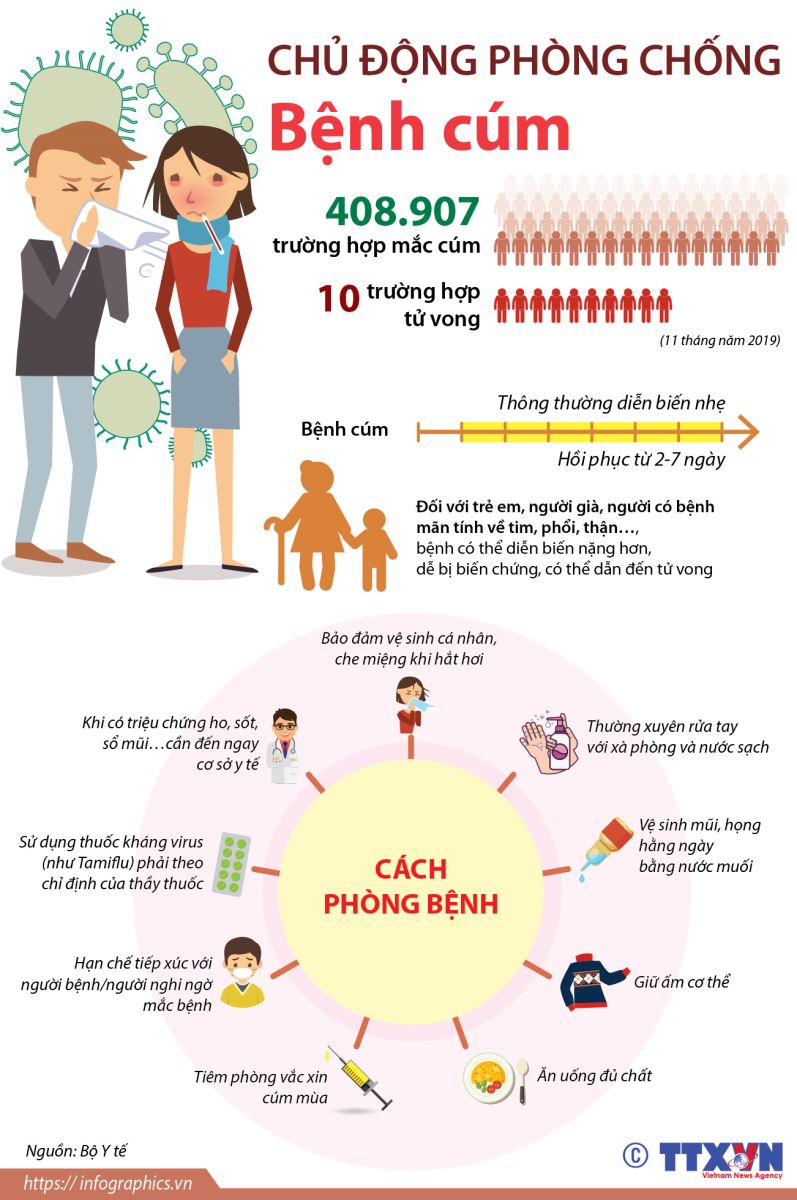 